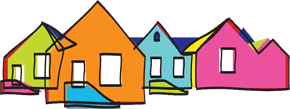 DEARHAM PRIMARY SCHOOL NEWSLETTER 9th SEPT 2022Courtesy CupCourtesy cups and Headteacher’s will be awarded next week.Dates for your diaryDates for this term so far which you may want to put in your diary.Monday 12th Sept – Yoga for reception and year 1 startsMonday 19th Sept – possible school closure for the Queen’s funeral (this is just a possible date)Wednesday 21st Sept – Ms Wilson out of school for three daysWednesday 28th Sept – FODS AGM 7pm in schoolThursday 20th Oct – Halloween disco – details to followFriday 21st Oct – Half termMonday 31st Oct – Back to schoolWednesday 9th Nov – Parents meetingsThursday 1st Dec – Nasal flu vaccinesThursday 15th Dec – KS2 Christmas performance at the CarnegieTuesday 20th Dec – end of termI will add to this list as dates come into the diary so you can free up your calendars where possible.